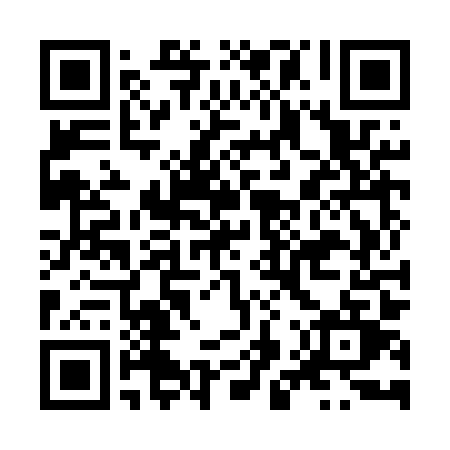 Prayer times for Kolonia Kitki, PolandWed 1 May 2024 - Fri 31 May 2024High Latitude Method: Angle Based RulePrayer Calculation Method: Muslim World LeagueAsar Calculation Method: HanafiPrayer times provided by https://www.salahtimes.comDateDayFajrSunriseDhuhrAsrMaghribIsha1Wed2:235:0412:355:448:0710:372Thu2:225:0212:355:458:0910:403Fri2:215:0012:355:468:1010:404Sat2:204:5812:345:478:1210:415Sun2:194:5612:345:488:1410:426Mon2:184:5412:345:498:1610:427Tue2:184:5212:345:508:1710:438Wed2:174:5012:345:518:1910:449Thu2:164:4812:345:528:2110:4510Fri2:154:4712:345:538:2210:4511Sat2:154:4512:345:548:2410:4612Sun2:144:4312:345:558:2610:4713Mon2:134:4212:345:568:2710:4714Tue2:134:4012:345:578:2910:4815Wed2:124:3812:345:588:3110:4916Thu2:114:3712:345:598:3210:4917Fri2:114:3512:346:008:3410:5018Sat2:104:3412:346:018:3510:5119Sun2:104:3212:346:028:3710:5220Mon2:094:3112:346:038:3810:5221Tue2:094:2912:346:038:4010:5322Wed2:084:2812:346:048:4110:5423Thu2:084:2712:346:058:4310:5424Fri2:074:2612:356:068:4410:5525Sat2:074:2412:356:078:4610:5626Sun2:064:2312:356:088:4710:5627Mon2:064:2212:356:088:4810:5728Tue2:064:2112:356:098:5010:5829Wed2:054:2012:356:108:5110:5830Thu2:054:1912:356:118:5210:5931Fri2:054:1812:356:118:5310:59